Posttraumatic stress disorder (PTSD)Ruqeeb jan(Msc.Mental Health Nursing) tutor college of nursing ,GMC ,Srinagar,ruqeeb1235jan@gmail.com,8491864279/ 9622755489.IntroductionIt’s normal to have distressing memories, nervousness, or trouble in falling sleep after a Traumatic situation. At initial stage of trauma person may feel difficulty in activities of daily living. However most of the people feel better after a week or month. When remains greater  than a month with clinical symptoms, it is called as   Post Traumatic Stress Disorder.  Previously it was considered as anxiety disorder which is now recognized as Trauma and Stress-related DisordersPost-traumatic Stress Disorder is a depleting mental health problem that is caused by catastrophic and traumatic events, like earthquake, death of loved ones or sexual assault, e.t.c. presented with the following symptoms Defnitions:PTSD as a reaction to extreme trauma which causes   pervasive distress   to everyone. PTSD symptoms are not related to common experiences such as bereavement, marital disharmony or chronic illnesses but are associated with events that markedly cause distress and individual may experience trauma alone or in presence of others.                                                                                                  Puri & Treasaden (2011) PTSD is defined as protracted response to a stressful event  or situation of exceptionally threatening or catastrophic nature, which is likely to cause pervasive distress in almost everyone.                                                                                                                                       ICD-10,CLINICAL MANIFESTATIONS
DSM-V has divided  PTSD into four categoriesIntrusion .Avoidance of thoughts and behavior.Negative changes in thought and mood.Change in arousal and reactivity.PTSD symptoms seen in childrenSeparation AnxiousnessForget obtained capabilities (such as toilet training)Sleep related issues ; nightmares.Sad and serious mood while playing.Unknown phobias and anxieties.Physical symptoms with no apparent causeIrritability and aggressionDSM-V PTSD Diagnostic Criteria:ETIOLOGICAL FACTORS: There are different  causes — comprises of biological, neurological and psychosocial.Neurobilogical cause:Different  Brain imaging studies have shown that amydala and hippocampus are activily involued .Amydala is associated with fear and it triggers with the traumatic situations among hyperactive people.While as hippocampus has role in  memory formation, so it is found that people with this disorder  have loss of volume  in their structure, that may contribute  memory deficits and other symptoms of this disorder. It is also evidenced that hypothalamic-pituitary-adrenal (HPA) axis is disrupted among people with PTSD.  Psychosocial Cause: PTSD is most likely caused by :Traumatic events especially when there is severe threat to  life or personal safety. History of physical or sexual abuse, or substance abuse History of family PTSD Or Depression are leading causes of ptsd in person.Other risk factors for PTSD include: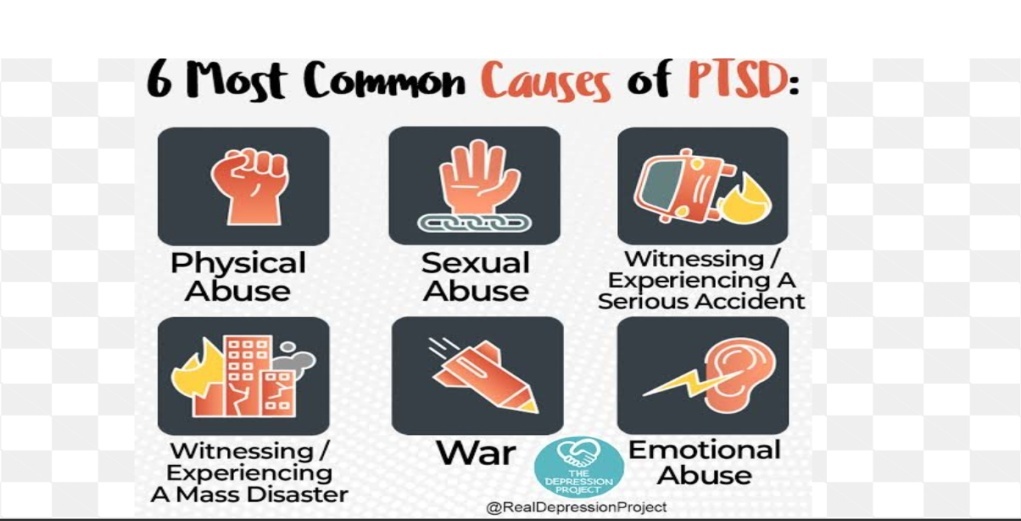 Types of post traumatic stress disorder:
 There are five main types of post-traumatic stress disorder: Normal Stress Response: occurs when  exposed to distinct traumatic event in adulthood and experience extreme  traumatic  memories, feeling numb, unreal, being disconnected from relationships or bodily stress. within a few weeks individuals usually achieve complete recovery.Acute Stress disorder: It is identified  by panic response, mental disorientation, detachment, severe inability to sleep, mistrust, and  unable to manage basic self care activity, work, and interpersonal relationship. Single traumas have more severe reaction. This occur within one month after experiencing a traumatic event. Treatment includes immediate support, taken out  from the area  of the hurt,  medication to be given for grief, anxiety, and sleeplessness, also implementation  of  supportive psychotherapy..Uncomplicated PTSD: Re-experiencing of persistent hurtful event, stimuli evasion related to hurt, apathy, and symptoms of increased high. Treatment includes group therapy, psychodynamic therapy, cognitive-behavioral therapy (CBT), pharmacological therapy or combination approaches.Co-morbid PTSD: It  should be identified  with at least one other  major psychiatric disorder such as depression,  substance abuse disorder, panic disorder, and anxiety disorders. The best results are achieved when both PTSD and the other disorder(s) are treated together.Complex PTSD: Complex PTSD (“Disorder of Extreme Stress”) is found in those exposed to long term traumatic circumstances, especially during childhood. They might have co morbidity with borderline or antisocial personality disorder or dissociative disorders. They manifest difficulties in behavior ,emotions & feelingsManagement of PTSDThis disorder is treated with selective serotonin reuptake inhibitor (SSRI) antidepressants like fluoxetine, sertraline and paroxetine.Other Medications: Commonly alternative antidepressants are the atypical antipsychotics like risperidone, olanzapine, and quetiapine Benzodiazepines are used for certain symptoms of PTSD.Psychological intervention   NURSING MANAGEMENT OF PTSDNURSING DIAGNOSIS FOR A PATIENT WITH PTSD
Nursing diagnoses that are appropriate to the patient suffering from PTSD include, but are not limited to includes:
* Melancholy.
* lack of coping skills
* Sleep  disturbance
*Complicated grief..
* Dysfunctional social interaction
* Ineffectiveness to maintain healthy relationships
* Impaired individual resilience 
* Risk for Attempted suicideCONCLUSION 
It is one of the overlooked and depleting  mental illness that results  flawed state or maladjusted response to stressors ; characterized by partial or complete disintegration of individual's personality. Nurses have important role in noticing the symptoms of PTSD and  application of different therapies .
 
REFERENCES:www.ptsd.va.gov  |  February 2018 cited on 5/5/2018Kukkonen Rinat Sharifullin , Bachelor’s Degree Programme in Nursing(Bachelor’s Thesis )May 2017 LAHTI UNIVERSITY OF APPLIED SCIENCES ,cited on 6/5/18 cited on 10/5/18American Psychiatric Association. (2013). Diagnostic and statistical manual of mental disorders: Fifth edition. Arlington, VA.National Center for PTSD. (2018). DSM 5 Criteria for PTSD. Retrieved on February 20, 2018. PTSD causes cited on 10/5/18Hohn M. Grohol, Psy.D. on  9 Nov 2017 PsychCentral.com  cited on  9/5/18
    Nurse Dedrey Ogunnoiki ,Management Of Post Traumatic Stress Disorder (PTSD)  : January 05, 2018.Mary C. Townsend ,concepts of care in Evidence Based Practice (MHN) ,8TH Edition page no 560-561Dorothy D. Theodore Text Book of Mental Health Nursing 1st edition 2015 page no.227.Behavioral Symptoms Agitations, irritability, hostility, self-destructive behavior, e.t.c. Psychological symptomsFear, extreme anxiety, mistrust, and flashbackMood and sleepInsomnia, loss of interest, guilt, or loneliness Intrusion .Re-experiencing the traumatic event, Flashbacks Nightmares Distressed feeling.                                                                                                                                       Physical symptoms to trauma  Avoidance of thoughts and behavior.Avoiding daily activities, situations, notion, or feelings that recall  you of  event.Inability to recollect main  features of the agony.Detached feeling  from self and others    Negative changes in thought and moodGuilt, , or self-blameAlienated  and alone feelingMistrust and betrayal  feelings Difficulty concentration .  4.Change in arousal and reactivityTrouble in Sleep. Irritability or anger  outburstHyper-vigilance Aggressive, self-destructiveCriteria A:Stressor: exposure to agonizing event.Criteria B: Invasion: One or more manifestation.Criteria C: Evasion of thoughts and behavior: one symptom needed.Criteria D: Pessimistic changes in thought and emotional state (two symptoms required)Criteria E: Alteration in high and receptiveness.Criteria F: Manifestation  remain for greater  than one month.Criteria G: Practical importance(social as well  occupational)Criteria H: Exclusion (medication or substance abuse are not responsible for present disorder).Acute PTSD  Recovers after a period of few weeks to 3 months Chronic PTSD  symptoms continue more than three months Delayed PTSD  Improves from months to years after the eventTraumatic event-focused cognitive-behavioral  therapy   Family therapy.  EMDR (Eye Movement Desensitization and Reprocessing) 